MС2	- BUS	 «ЗАПАДНЫЙ ТРАКТ»(4 дня / 3 ночи; на автобусе из Москвы)Москва — Смоленск –Минск — Хатынь – Курган Славы – «Мир-Несвиж» — Орша — МоскваПРОГРАММА ТУРА:1 ДЕНЬ:  МОСКВА – МИНСКОтправление на автобусе из Москвы: в 08:00 встреча, отправление в 08:30 от музея «Бородинская панорама» (ст. м. Парк Победы). Туристов встречает гид-сопровождающий с табличкой «МС 2 Западный Тракт». Размещение в автобусе согласно забронированным местам, отправление. Знакомство группы, вступительная информация от гида – сопровождающего. Переезд на автобусе по территории России (~500 км), с остановками. Прибытие в Смоленск. Обед*. Осмотр исторического центра Смоленска. Посещение аллеи памяти героев. Здесь горит Вечный огонь, находится мемориальное кладбище советских воинов, а также могила Героя Советского Союза Михаила Алексеевича Егорова, водрузившего вместе с младшим сержантом Мелитоном Кантарией Знамя Победы над Рейхстагом. Посещение аллеи городов героев. Символическое пересечение российско-белорусской границы - без виз, пограничного и паспортного контроля! Переезд в Минск (~200 км). Размещение в гостинице.2 ДЕНЬ: МИНСКЗавтрак. Обзорная автобусная и пешеходная обзорная экскурсия по главным памятникам и достопримечательностям: Пл. Независимости, старый город, ратушная площадь, православный и католический соборы, хоккейная арена, проспекты, площади и обелиски белорусской столицы. Во время экскурсии вы станете непосредственными участниками важнейших исторических событий из жизни города: возле Ратуши бургомистр зачитает вам, как некогда жителям Минска в 1499 г., указ о наделении города правом на самоуправление, городские торговцы XVI в. напомнят о временах Речи Посполитой, а услужливый эконом из дома художника Ваньковича познакомит с Минском на рубеже XVIII и XIX стст. Обед*. Экскурсионная поездка в знаменитый мемориальный комплекс Хатынь (~55 км от Минска). Пример этой деревни послужил поводом для создания мемориального комплекса, собравшего в себе всю человеческую скорбь, потерявшей в годы Великой Отечественной войны более четверти своих детей. Мемориал производит невероятно сильное впечатление на каждого, ступившего на его посыпанную пеплом землю.  Хатынь стала именем нарицательным - символом человеческой жестокости и безумия, которое более не должно повториться. На обратном пути – остановка у знаменитого Кургана Славы – символа Великой Победы! Ночлег в гостинице в Минске.3 ДЕНЬ: МИР-НЕСВИЖЗавтрак. Экскурсионная поездка «Мир – Несвиж». Входные билеты в замки оплачиваются отдельно*. Этот день поразит величием и могуществом самого легендарного аристократического рода Речи Посполитой, приподнимет завесу тайны над древними секретами и мистическими происшествиями. Вас ожидает величественный средневековый Мирский замок, а в Несвиже – блистательный дворцовый комплекс XVI—XIX веков – резиденция князей Радзивиллов. Переезд (~90 км.) в Мир. Вы сможете оценить мощь Мирского замка, прикоснуться к его древним стенам и почувствовать дух минувших эпох. Обед*. Переезд в Несвиж (~30 км.) где помимо восхитительного дворцово-паркового ансамбля вы также увидите Костел Божьего Тела – первый в Восточной Европе храм в стиле барокко, где находится усыпальница хозяев замка, вторая по величине в Европе после усыпальницы Габсбургов! Оба замка внесены в список всемирного культурного наследия ЮНЕСКО. Небывалый трагизм, страсть, мужество, самопожертвование и, конечно, захватывающая история вечной любви оживут перед вами в образе прекрасных архитектурных творений и увлекательных легенд!  Возвращение в Минск (~120 км.). Ночь в гостинице.4 ДЕНЬ: ОРША – МОСКВАЗавтрак. Переезд в Оршу (~220 км). Осмотр исторического центра города с сопровождающим, посещение мемориального комплекса "Катюша". Обед*. Переезд в Москву (~580 км), прибытие вечером (ок. 22.00), высадка у метро "Парк Победы". Для организованных групп,  по предварительной заявке, возможна высадка на  вокзале.____________________(*) Оплачивается и организовывается дополнительно. Допускаются изменения порядка мероприятий. Указанные расстояния являются приблизительными.Базовая стоимость тура включает:Проезд автобусом туристического класса;Проживание в гостинице 2* сети Time – 3 ночи;3 завтрака (шведский стол);Экскурсионное обслуживание согласно программе и сопровождающий по маршруту;Осмотр исторического центра Смоленска;Обзорная экскурсия по Минску (включая Верхний город);Анимационная программа в Старом городе (Минск); Экскурсия и входные билеты в мемориальные комплексы Хатынь и Курган Славы;Экскурсия «Мир-Несвиж» (входные билеты в замки оплачиваются отдельно);Осмотр исторического центра Орши;Карта г. Минска.Дополнительно оплачивается на маршруте:Дополнительно оплачивается на маршруте:Цена рос. руб. (взр./дет. до 16)Полупансион (4 обеда) 1 600 руб.1 600 руб.Входные билеты в Мир и Несвиж1 300 / 950 руб.1 300 / 950 руб.Проживание в гостиницахМИНСКСЕТЬ ГОСТИНИЦ TIMEГод основания: 20144 идентичных отеля в разных районах городаВ отеле: ресторан, бар, круглосуточная стойка регистрации, банкомат на территории отеля, сувенирный магазин, лифт, отопление, Wi-Fi предоставляется на территории всего отеля бесплатноВ номере: рабочий стол, отопление, шкаф/гардероб, душ, туалетные принадлежности, туалет, телевизор с плоским экраном, услуга «звонок-будильник»Питание: завтраки (шведский стол) в отелеЭкскурсии по программе:ОСМОТР ИСТОРИЧЕСКОГО ЦЕНТРА СМОЛЕНСКАСмоленск -  город со славным военным прошлым. В Отечественную войну 1812 г. у стен Смоленского кремля развернулась масштабная битва с французскими войсками. В годы Великой Отечественной войны он стал центром Смоленского сражения, которое существенно задержало наступление немецких войск на Москву. В 1985 г. Смоленску было присвоено звание Город-герой. Экскурсия предоставит Вам возможность посетить исторический центр Смоленска, осмотреть величественный кремль, аллею городов-героев, аллею памяти героев. Здесь горит Вечный огонь, находится мемориальное кладбище советских воинов, а также могила Героя Советского Союза Михаила Алексеевича Егорова, водрузившего вместе с младшим сержантом Мелитоном Кантарией Знамя Победы над Рейхстагом. Продолжительность: ~1 часЭКСКУРСИЯ ПО МИНСКУМинск – уютный город с радушными людьми и центром в стиле неоклассицизма, вошедшим в учебники европейской архитектуры. Белорусская столица гармонично связывает минувшие эпохи и сегодняшний день, древние костелы, церкви, особняки и новейшие спортивные сооружения. Во время экскурсии вы сможете не только увидеть основные достопримечательности, но и узнать о важнейших исторических событиях из жизни города: битва на реке Немиге, наделение города правом на самоуправление, войны XVII и XVIII стст., героическое подполье в годы Великой Отечественной и о многом другом.Широкие проспекты, просторные площади, сталинский ампир – Минск удивительно гармоничен и светел, а местные жители доброжелательны и всегда готовы помочь туристу.Автобусная часть:  Проспект Победителей – Стела «Минск – город-герой» – Парк Победы – Площадь Государственного флага – Футбольный манеж – хоккейный стадион «Минск-Арена» – Троицкое предместье – Октябрьская площадь – Проспект Независимости – Государственный цирк – Парк Горького – площадь Победы – площадь Якуба Коласа – здание Национальной библиотеки.Пешеходная часть:  Верхний город – площадь Свободы – православный Свято-Духов Кафедральный собор – Архикафедральный собор Святого Имени Пресвятой Девы Марии – ратуша – гостиный двор – площадь Независимости – костел Святых Симеона и Елены.Продолжительность: ~3 часаМаршрут осмотра и перечень объектов может быть изменен в связи с ситуацией на дорогах, погодными условиями и другими независящими от компании обстоятельствами.ЭКСКУРСИОННАЯ ПОЕЗДКА «ХАТЫНЬ + КУРГАН СЛАВЫ»В истории человечества есть ряд трагических событий, память о которых должна жить вечно, что бы служить назиданием последующим поколениям. Трагедия белорусской деревни Хатынь как раз относится к подобным мрачным, но поучительным моментам в истории. Пример этой деревни послужил поводом для создания мемориального комплекса, собравшего в себе всю человеческую скорбь, потерявшей в годы Великой Отечественной войны более четверти своих детей. Мемориал производит невероятно сильное психологическое впечатление на каждого, ступившего на его посыпанную пеплом землю.  Пройдя по бетонным тропинкам погибшей деревни, услышав траурный звон колоколов,  увидев силуэты труб сожжённых хат, Вы не только узнаете историю оккупационных лет, услышите о количестве уничтоженных деревень и размерах концентрационных лагерей, но прочувствуете небывалую энергетику этого скорбного места и размер трагедии, постигшей обыкновенных людей. Хатынь стала именем нарицательным - символом человеческой жестокости и безумия, которое более не должно повторится.Продолжительность: ~5 ч.ЭКСКУРСИОННАЯ ПОЕЗДКА «МИР – НЕСВИЖ»Этот день поразит величием и могуществом самого легендарного аристократического рода Речи Посполитой, приподнимет завесу тайны над древними секретами и мистическими происшествиями. Вас ожидает знакомство с величественным средневековым Мирским замком, а в Несвиже с блистательным дворцовым комплексом XVI—XIX веков – резиденция князей Радзивиллов. Переезд (~90 км.) в Мир. Вы сможете оценить мощь Мирского замка, увидеть его массивные башни и стены, готическую кладку. Мощёный камнем внутренний дворик и осадный колодец помогут почувствовать дыхание прошлого.Но Мир – это не только замок. Вы увидите панораму древнего белорусского местечка. Суровая оборонительная башня-звонница костела Св. Николая и золоченые купола Свято-Троицкой церкви формируют облик торговой площади. Стройная гражданская застройка дополняется синагогами, которых в местечке когда-то было семь!Переезд в Несвиж (~30 км.) где помимо восхитительного дворцово-паркового ансамбля вы также увидите памятники XVI – XIX вв.: костел Божьего Тела – первый в Восточной Европе храм в стиле барокко, старейшую в Беларуси городскую ратушу, «Слуцкую браму», рядовую застройку местечка. Оба замка являются достоянием не только белорусской культуры, но и всего человечества. Они внесены в список всемирного культурного наследия ЮНЕСКО. Небывалый трагизм, страсть, мужество, самопожертвование и, конечно, захватывающая история вечной любви оживут перед вами в образе прекрасных архитектурных творений и увлекательных легенд!Продолжительность: ~ 10 часовЭКСКУРСИЯ ПО ОРШЕОрша – это небольшой старинный городок на Востоке Беларуси. Именно здесь 14 июля 1941 г. была впервые задействована экспериментальная батарея из семи машин под командованием капитана И. Флёрова для нанесения ударов по немецким позициям. Позже эти реактивные установки залпового огня начали ласково называть “Катюша”.Автобусная часть: водяная мельница и арочный мост XIX века – валы замчища – католический храм св. Иосифа (часть доминиканского монастыря) – Церковь Рождества Богородицы – иезуитский коллегиум (1690—1803) – мемориальный комплекс «Катюша».Продолжительность:~1 часТранспортТранспортПроезд комфортабельным автобусом:полутораэтажный автобус с багажным отделением;удобные кресла; видеомонитор;  биотуалет.Водители «Западного Тракта» преимущественно работают на экскурсионных маршрутах по Беларуси и Европе, комбинируя разные виды транспорта: от больших автобусов класса «GrandTourism» до компактных минивенов и легковых автомобилей.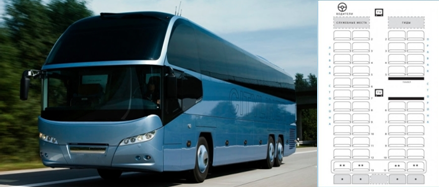 